‘Lisa’s Forest Friends’@ Little Lambs KindergartenForest School HandbookFebruary 2018Contents PagePage 3, Forest School Ethos Page 4, Procedures & Code of Conduct Page 7. Roles and Responsibilities of StaffPage 8, Activities of Forest School  Page 9. Clothing/Equipment List Page 10, Harmful Species Page  Risk Management of Tools Adverse weather condition Risk Assessment Guidelines and Forms Other information – Photography/Ratios Paths of Communication and Sharing Information Forest School EthosThe Forest School ethos has six principles and criteria for good practice  Principle 1:  Forest School is a long-term process of frequent and regularsessions in a woodland or natural environment, rather than a one-off visit.Planning,   adaptation,   observations   and   reviewing are integral   elements   ofForest School. Principle   2:  Forest   School takes   place   in   a   woodland   or   natural   wooded environment   to   support   the   development   of   a   relationship   between   the learner and the natural world. Principle 3:  Forest School aims to promote the holistic development of allthose   involved,   fostering   resilient,   confident,   independent   and   creativelearners Principle 4: Forest School offers learners the opportunity to take supportedrisks appropriate to the environment and to themselves. Principle 5:  Forest School is run by qualified Forest School practitionerswho continuously maintain and develop their professional practice. Principle 6:  Forest School uses a range of learner-centred processes tocreate a community for development and learningForest   School   is   a   unique   educational   experience   and   process   that   offers children the opportunity to succeed and develop confidence and self-esteem through hands-on   learning experiences   in   a woodland environment.     Children engage in motivating and achievable tasks and activities throughout the year and in almost all weathers. Children will work with tools, play, learn boundaries of behaviour;   both   physical   and   social,   grow   in   confidence,   self-esteem and motivation whilst developing an understanding of the natural world.  The Forest School concept originates in Denmark, originally aimed at pre-school children, where it was found that children who had attended forest school then arrived at school with strong social and communication skills, having the ability to work in groups effectively, generally had high self-esteem and a confidence in their own   abilities.   These   foundations   helped   them   to   raise Procedures and Code of Conduct“Take only memories, leave only footprints”Forest school sessions will take place within the ‘Secret Garden’ at Little Lambs Kindergarten. The   session   will   always   start   with   a   group   introduction and risk assessment overview.Children are expected to behave as they would during usual sessions and follow our setting rules. Below are some general guidelines the children should follow during our Forest School time:Entering the Secret Garden -We will enter the area respectfully and will explore, investigate, learn and play in a manner that will not damage our Forest school environment.We understand that we share our Secret Garden with plants and animals and that when we are in our Secret Garden we are sharing the environment with them. Boundaries- The children are clearly reminded of the boundaries each week that are clearly marked each side by ribbons in the den and the fence. If a child is lost sight of shout ‘1,2,3, where are you?’ The children have been taught to respond ‘1,2,3, I’m here’ through classroom games that are practised regularly.Lighting a fire- When lighting a fire Lisa will take control of the operation and all accompanying adults will be briefed before we start. A lit fire will not be left unattended at any point. A fire may not be lit until it has been confirmed to all that our fire safety equipment is in place. Open fires will be built within a fire square.At the Fire Circle - An open fire will be lit within a fire circle. A fire circle using log stools are  established  around  the  perimeter,  1.5m   from  the  fire square, with two obvious escape routes. No one may enter the fire circle perimeter unless invited to do so by an adult. There may be no running past the fire circle. No items must be carried and placed within the fire circle unless by an adult. If you wish to move around the fire to a new stool you must step out of the circle and walk around the outside of the log circle. Even when the fire is unlit we will treat it as if it is lit.Using Tools - All tools have their own clear code of conduct for correct use which will include consideration of specific personal protective equipment, correct use of a specific body posture, and consideration of the appropriate types of activity that each tool may be used for.4Picking up and playing with sticks - Children can carry sticks shorter than their arm’s length but are encouraged to think about how close they are to other children.Longer sticks may be dragged or carried with the help of another person when each person is at either end. Sticks must not be thrown. Sticks must not be pulled from living tress.Picking up and playing with stones - Stones may be picked up and transported.Children often like to make patterns and pictures with them. Stones may not be thrown. They may be dropped but thought must be given to whether it is safe to do so, i.e. what is beneath where I am dropping it?Digging - Digging large holes is not encouraged. Children may carefully move soil to look for insects and their habitats using lolly pop sticks, trowels, fingers or small sticks found within the forest but deep holes should not be made to avoid trips or falls which may lead to broken bones. Any digging areas are marked off with orange cones. Collecting wood - Wood is collected for fire lighting purposes or shelter building. It is collected in four thicknesses – matchstick sized, pencil sized, thumb sized and wrist sized.   This is   a good  mathematical   activity  involving  sorting  and   matching.Sticks may be collected for creating pictures and patterns but should be collected sparingly so as not to disrupt creature habitats.Eating and Drinking – Nothing should be eaten that’s found in the Secret Garden, unless this activity has been specifically planned for during the session or the food has gone through the leader (e.g. blackberry picking). Children must be reminded not to put their fingers or hands in their mouths or noses. When having drinks and snacks children will use wipes & water to clean their hands before consumption.Rope   and   String   Use   - We   encourage   the   collection   and   transportation   of materials. We do not allow children to tie up each other. If a child has a good idea and wants to tie up something, for example a tarp or a swing, an adult should help them as needed, modelling appropriate knot tying and modelling how to talk through ideas and decisions.Carrying and Transporting Materials - Children are encouraged to roll, lift, and drag and to pull materials, either by using their hands or by using ropes. We encourage safe lifting by bending our knees and keeping our back straight. Safe lifting should always be modelled by adults. Heavier objects should be rolled, lifted or carried by more people working together.Toileting   - Children   are   invited   to use   the   toilets   before   we   leave   the nursery however we are fortunate enough to be on site so this is not a problem.5Tree climbing within the den - An adult must be present when wanting to climb trees in the Secret Garden. The ground cover should be checked for ‘sharp objects’ and the trees are marked with red ribbons as suitable for climbing. A visual check must be made for loose and rotten branches.  Children are permitted to explore to their own limits or to a maximum height of 1.5m. Adults should be near enough to catch if a child should fall but far enough away to not be invasive to the children’s exploration.Leaving the Site - We work according to the ethos ‘leave no trace’ that we were in the   forest   as   much   as   is   reasonably   possible.   Our Secret Garden is for our sole use so we may leave constructions etc. However of we venture to the forest area where we explore the larger trees; Shelters should be taken   down imported materials need to be removed. Very occasionally larger items may be left between   sessions.   All rubbish and toileting items will always be   removed.   If artefacts have been found or made these may be taken off the site with the consent of Lisa.Roles and Responsibilities of StaffForest School Leader: Lisa BryantThe responsibilities of the Forest School Leader are as follows: Promote and provide Forest School experiences which adhere to and applythe 6 principles of the Forest School ethos. Adhere to their own values, policies and procedure as outlined in their ForestSchool handbook. Have an awareness of school/setting/organisation policies and possiblynegotiate some issues with management if there are discrepancies betweenthese and their own Forest School handbook Undertake risk–benefit analyses and implement risk management systems. Ensure appropriate welfare requirements are in place for thegroup (clothing/shelter, hand washing, drink & food, toilets). Communicate   with   all   stakeholders,   including   landowners,   other   staff,parents, management, participants, local community etc. Ensure appropriate ratios are maintained at their Forest School and provideclear guidance and induction processes for helpers supporting their ForestSchool programme, to ensure a consistent approach. Share planning and evaluations of sessions recorded with relevant staff. Record observations of individual learners learning processes and share withother relevant staff. Reflect on their own practice; undertake continued professional developmentand network with other local Forest School practitioners. Undertake a baseline ecological survey of the Forest School site, establishenvironmental impact monitoring systems and create a simple managementplan for the site for the duration of the programme. Implement the management and maintenance of the Forest School area. Thismay be negotiated with the landowner. Ensure that equipment, tools and outdoor clothing are fit for purpose.ActivitiesActivities   for   Forest   Schools   are   diverse   and   numerous   but   it   should   be reminded that we are trying to create independent learners who are inspired to try out their own ideas, explore their own interests and to attempt new ideas.Some activities might include: Shelter building Mud kitchenPotion makingDen exploration Tree climbingFire lighting Tool use Studying wildlife Playing team and group games Sensory activities Tracking games Cooking on an open fire Rope and string work Art and sculpture work Woodland and traditional craft Developing stories and drama, and meeting imaginary characters Physical movement activities Clothing/Equipment ListChildren will ideally require the following clothing for Forest School:Winter: Vest or T-shirt Long sleeved top Hooded top / fleece or thick jumper Waterproof jacket Thick socks (thermal or two pairs of thin ones) Trousers Waterproof trousers Wellington boots Hat, gloves and scarfSummer: Long sleeved T-shirt or top Light trousers Socks Trainers, shoes or Wellington boots. Sunhat Sunglasses (if appropriate) Participants are also responsible for providing their own insect repellentOr sunscreenLeader EquipmentEach leader will always have the following during every session:First Aid KitCameraMedical details of participants/Medication for individualsPhoneFresh WaterRisk AssessmentsAccident FormsEmergency ProceduresAs appropriate:-Emergency RucksackSpare ClothingSet of tools/fire steel etc.Adequate supply of appropriate Personal Protective ClothingBin bagFire blanketBucket of waterTick removerEmergency shelterHarmful SpeciesIMPORTANT: PLEASE INFORM THE FOREST SCHOOL LEADERIMMEDIATELY IF YOU NOTICE ANYBODY CONSUMING FRUIT OROTHER VEGETATION FROM THE SECRET GARDENRisk Management of ToolsTools are all counted in and out and are kept in suitable containers in onedesignated spot. Children must never be allowed to help themselves. Tools aregiven out for a purpose and all adults should model their correct use, storageand transportation at all times. Tools are used well away from other activechildren and only walking is permitted when carrying them. Fixed blade knife – to be kept by FS leader and used for cutting string,whittling etc.  Children will be using knives and if an adult uses one good   practice will be modelled. When using a fixed blade knife, the motion should always be away from   the   body   with   the   strongest   hand   gripping   the   knife   securely.   Any whittling should take place from a stable sitting position with elbows on the knees encouraging safe technique. Students should also sit away from others in a safe position creating an imaginary circle around them known as a ‘blood bubble’Secateurs – for cutting and pruning. Ensure fingers are clear from blade. When carrying ensure blades are locked closed and pointing towards the floor.Loppers – for cutting and pruning sticks up to 5cm diameter. Ensure hands are clear from blades and only cut wood below head height. When carrying hold under fixed arm horizontal to ground, ensure blade points toward the floor. Safe storage is to lean the loppers against a tree trunk blade down and within sight of an adult who has responsibility for themBow saws/Laplander saws – for cross-cutting wood up to 12cm diameter.Children will be taught how to use a saw with close supervision, or with a buddyhelping in ‘push, pull’ fashion. Adults will always supervise closely. Keep handsaway from blade and the safest method of use is to brace the wood through thebow saw itself with the other hand. Ensure blade covered when not in use andcarried pointing downwards, blade facing backwards, never leave on the floor.When not in use (shed storage) blades should be loosened off by an adult. TheLaplander saw folds out and is similar in safety and job role to the bow saw. It’smuch easier to use independently and must be fold back itself when not in use.Palm Drills/Bit and Brace – for making holes. The item to be drilled should be placed and held securely on a firm flat surface. Work in a safe space being aware of others moving around you, think ‘blood bubble’. Storage/maintenance-all tools should be cleaned after each session and kept in a locked toolbox kept out of the reach of children.Tool Talk:Bow SawThis is a bow sawThis is the handleThis is the bladeThis is the blade coverI take the cover off like thisThis is the cutting edgeWhen I have finished sawing I put the blade cover back on like this.I hold the bow saw like thisI walk with the bow saw like thisI pass the bow saw like thisWhen I am not using the bow saw I put it down with the blade facing in and the handle facing out like this.I use the bow saw to cut anything bigger than a 2 pence piece.When I use the bow saw I use it two arms and a tool away from anyone like this.When I have finished using the bow saw I put it in the designated place.No gloves on tool - glove on non-sawing hand.LoppersThis is a pair of loppersThis is the handleThis is the bladeThis is the cutting edgeI hold the loppers like thisI walk with the loppers like thisI pass the loppers like thisWhen I am not using the loppers, I put them on the ground with the handles facing forwards and the blade facing behind me.I use the loppers to cut anything smaller than a 2 pence piece.I use the loppers 2 arms and a tool away from anyone else.When I have finished using the loppers I put them back in the designated placeSheath KnifeThis is a sheath knifeThis is the handleThis is the sheathI open by pressing hereThis is the bladeThis is the cutting edgeI always use on the outside of my body with the blade facing away from me.When not using it I put it back in the sheath like this.I hold it like thisI carry it like thisI pass it like thisWhen using the sheath knife for cutting string/whittling I always cut away frommyself or onto a hard surface.I always use it 2 arms and a tool away from anyone else.When I have finished using it I put it away in the designated place.No gloves on tool - glove on non-knife handAdverse Weather ConditionsThe aim is to implement outdoor sessions throughout the seasons and sometimesunpredictable weather conditions that accompany them!   However, there are some occasions where it may not be safe or practical to go ahead with a planned session due to extreme weather.  We will not go to Forest School if the conditions are deemed dangerous such as in high winds, during thunder storms, or during periods of extreme cold or wet.  Lisa will ultimately make the decision deeming if the weather is suitable for Forest School. When it is wet a shelter will be used or the group will go inside as many of the activities can be carried out inside, if this is not the case an alternative activity will take place so no child will miss out if conditions do not allow us to go out into the Forest.Risk Assessment Guidelines and FormsA site risk assessment is carried out every week and a daily check made beforeeach session in the Secret Garden.  In addition, an activity riskassessment will be in place for any activity that may require it, such as stickwhittling,   wood   cutting,   shelter-building,   and   fire-lighting.   Additional   risk assessments   will   be   carried   out   for   children   whose   behaviour   or   medical condition demands them. The risk assessment process is as follows:• Look for the hazards• Decide who might be harmed and how this might happen.• Evaluate the risks and decide whether the existing precautions are adequate or whether more should be done.• Record our findings• Review our assessments and revise them if necessary.• Inform all adults accompanying the group and require them to sign to show they have read and understood the concerns.The Forest School risk assessment process is ongoing and is subject to annual review.  Risk Assessments will be held in hard copy.Further InformationUse of PhotographsParents/carers at Little Lambs Kindergarten have given their consent forphotographs to be taken of their children and used for specific purposes. These are found in each child’s individual file. There are only very few children who are not to be photographed and therefore staff need to be confident with ensuring consent lists are up to date.RatiosRatios of students to staff with be in line with Ofsted guidelines and ForestSchool good practice guide. They are as follows:2-3 YEAR OLDS 1:43-5 YEAR OLDS 1:85 YEARS PLUS 1:8I operate with a maximum of 12 children and a minimum of 3 staff (including myself). Paths of Communication & Sharing InformationForest School Session will take during Little Lambs operating hours, term time and during school holidays. If families would like to get in contact with us to discuss Forest School please see the contact details below. Address: Little Lambs Kindergarten131a Stapley RoadHoveEast SussexBN3 7FGPhone: 01273 933631/07740784128Website: Forest School Leader: Lisa BryantEmail: lisasforestfriends@gmail.comNameHarmful/PoisonousFeaturesSymptoms and PrognosisHolly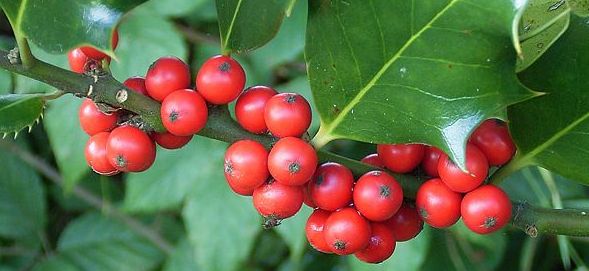 BerriesPoisonous: Causes vomitingand diarrhoeaPrivet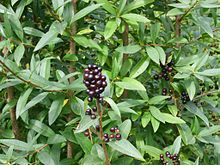 BerriesPotentially Fatal: Nausea,vomiting diarrhoea,drowsiness. Can be fatal.Laurel, Rhododendrons &Azaleas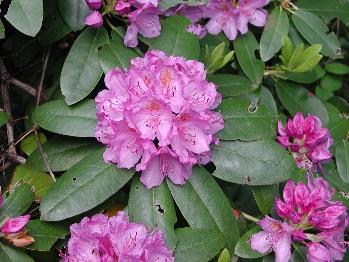 All partsFatal: Causes nausea,vomiting, difficulty breathing,coma, then death.Lords & Lodies/Cockoo Pint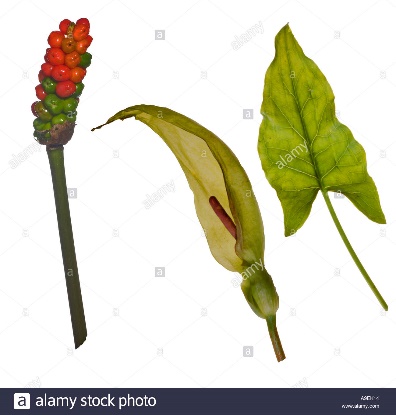 All partsFatal: Burning and swellingof the lips, mouth, tongue, andthroat if eaten, - skin irritationand stomach pains, dizziness,cramps, vomiting & heartfailure after eating the berries.Fatal if enough is eaten ormedical aid is not sought